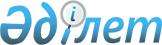 "Ақмола облысы бойынша әлеуметтік маңызы бар қатынастардың тізбесін айқындау туралы" Ақмола облыстық мәслихатының 2019 жылғы 10 сәуірдегі № 6С-31-7 шешіміне өзгеріс пен толықтыру енгізу туралыАқмола облыстық мәслихатының 2019 жылғы 25 қазандағы № 6С-38-5 шешімі. Ақмола облысының Әділет департаментінде 2019 жылғы 30 қазанда № 7447 болып тіркелді
      "Автомобиль көлігі туралы" 2003 жылғы 4 шілдедегі Қазақстан Республикасы Заңының 14-бабы 1-тармағының 5) тармақшасына сәйкес, Ақмола облыстық мәслихаты ШЕШІМ ҚАБЫЛДАДЫ:
      1. Ақмола облыстық мәслихатының "Ақмола облысы бойынша әлеуметтік маңызы бар қатынастардың тізбесін айқындау туралы" 2019 жылғы 10 сәуірдегі № 6С-31-7 шешіміне (Нормативтік құқықтық актілерді мемлекеттік тіркеу тізілімінде № 7128 болып тіркелген, 2019 жылғы 16 сәуірде Қазақстан Республикасы нормативтік құқықтық актілерінің электрондық түрдегі эталондық бақылау банкінде жарияланған) келесі өзгеріс пен толықтыру енгізілсін:
      көрсетілген шешіммен бекітілген Ақмола облысы бойынша әлеуметтік маңызы бар қатынастардың тізбесінде:
      реттік нөмірі 9-жолы жаңа редакцияда жазылсын:
      "
      келесі мазмұндағы "Ерейментау ауданы" бөлімімен толықтырылсын:
      "
      2. Осы шешім Ақмола облысы Әділет департаментінде мемлекеттік тіркелген күнінен бастап күшіне енеді және ресми жарияланған күнінен бастап қолданысқа енгізіледі.
      "КЕЛІСІЛДІ"
					© 2012. Қазақстан Республикасы Әділет министрлігінің «Қазақстан Республикасының Заңнама және құқықтық ақпарат институты» ШЖҚ РМК
				
9
"Өзен - Зеренді"
ауданішілік";
Ерейментау ауданы
Ерейментау ауданы
Ерейментау ауданы
29
Ерейментау қаласының № 1 маршруты 
қалалық
30
Ерейментау қаласының № 2 маршруты
қалалық".
      Ақмола облыстық
мәслихаты сессиясының
төрағасы

Ғ.Бекмағамбетов

      Ақмола облыстық
мәслихатының хатшысы

Ә.Баймағамбетов

      "Ақмола облысының жолаушылар
көлігі және автомобиль жолдары
басқармасы" мемлекеттік мекемесі
